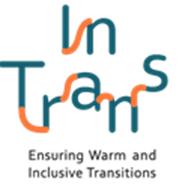 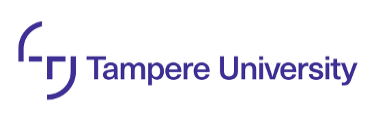 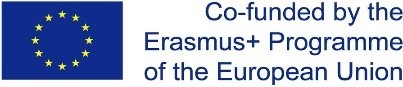 Varhaisvuosien inklusiiviset siirtymät -seminaariAika: Keskiviikkona 5.10.2022 klo 10–15.30Paikka: Tampereen yliopisto, Virta rakennus, auditorio 109, Åkerlundinkatu 5Mahdollisuus osallistua seminaariin myös verkon välitykselläKenelle seminaari on suunnattu: Varhaiskasvatuksen, esiopetuksen ja perusopetuksen siirtymäkäytäntöjen kehittämisestä vastaaville; joustavan esi- ja alkuopetuksen hankkeiden kehittämisestä vastaaville; Varhaiskasvatuksen, esiopetuksen ja perusopetuksen siirtymissä toimivien ammattilaisten koulutuksessa toimiville opettajille ja tutkijoilleAlustava ohjelmaklo 10.00–10.15 Tervetuloa, johdattelu eurooppalaiseen InTrans-hankkeeseen ja sen antiin inklusiivisten siirtymien kehittämisessäKirsti Karila, Tampereen yliopistoTervehdys InTrans-hankkeen eurooppalaisilta kumppaneiltaklo 10.15–11.30 Suomalaiset siirtymäpolitiikat arjen käytäntöjä kehystämässäKirsi Alila, opetus- ja kulttuuriministeriöArja-Sisko Holappa, OpetushallitusKirsti Karila, Tampereen yliopistoKeskusteluKlo 11.30–11.40 Lyhyt taukoklo 11.40–12.40 Millaiset paikalliset siirtymäpolitiikat ohjaavat arjen käytäntöjen kehittämistä?  Kertomuksia ja ajatuksia kuntien kehittämishankkeistaAnette Lehtonen, Nokian kaupunki Elina Kataja ja Marikki Arnkil, Hämeenlinnan kaupunkiJari Jaskari, Vaasan kaupunki, (kokemuksia Seinäjoen kehittämistyöstä)Laura Rantavuori, Tampereen yliopistoKeskustelu12.40–13.20 omakustanteinen lounas13.20–14.00 Inklusiiviset siirtymät varhaiskasvatuksen opettajien, luokanopettajien ja erityisopettajien tutkintokoulutuksissa – mitä koulutuksissa tapahtuu ja millaisia kehittämisen tarpeita on nähtävissäKirsti Karila, Tampereen yliopistoLaura Rantavuori, Tampereen yliopistoMinttu Ilveskivi-Hentilä, OAJKeskusteluKlo 14.00–14.30 Kuinka tästä eteenpäin siirtymissä, miltä InTrans- hankkeen anti kuulostaa muiden siirtymän parissa toimivien tutkijoiden näkökulmasta? Niina Rutanen, Jyväskylän yliopistoNoora Heiskanen, Itä-Suomen yliopistoKlo 14.30–15.15 Kahvitauko, loppukeskustelu ja tilaisuuden päättäminen 